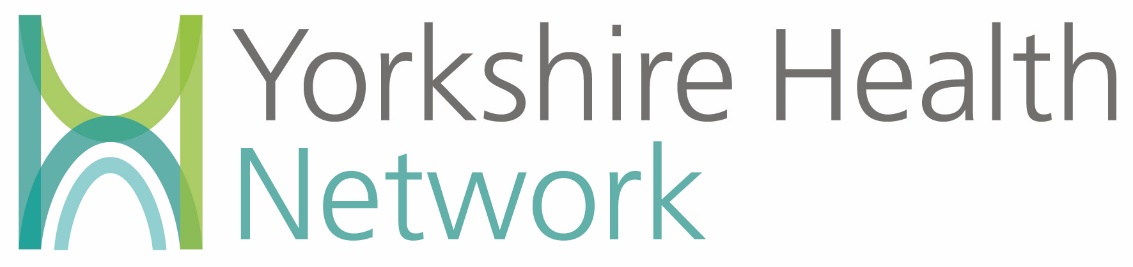 Extended Accesswww.yorkshirehealthnetwork.co.ukThis leaflet contains all current and up to date information about Yorkshire Health Network Extended Access.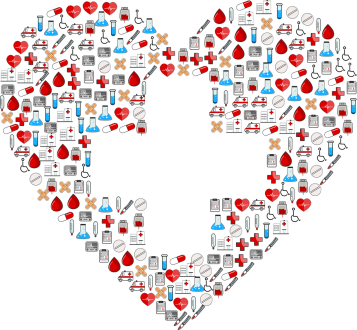 YHN offers extended access medical care up to 8pm weekdays and 1pm over the weekend at 3 sites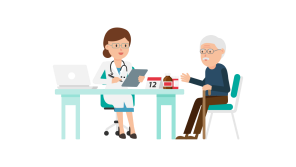    Mowbray Square Medical Centre		    Beech House Knaresborough		               Ripon Hospital                  Mon, Tues, Weds, Fri 4pm to 8pm		Saturday 8.30am to 12.30pm	             Saturday 8.30am to 12.30pm   Sat and Sun 8.30am to 12.30pm	Meet our Team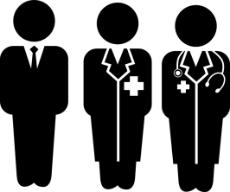 Gp’s						Nurses 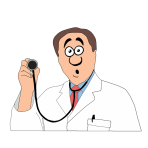 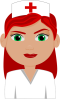 Dr Rebecca Drew						Hazel Hunt (ANP)    Dr Amal Ramdeehul						Ann Croft	     	 Dr  Andrew Botherway						Fiona Raddings	 Dr Ben Colaluca						Juliet Martin		Dr Ellyn McCulloch						Rebecca Green	 Dr  John Featherstone						Charlotte LeeDr  Jennifer Parkhouse				             		Hannah Smith Dr Tom Chiddick         			                                                     Kate BenitoDr Sian Taylor				        	             Vicky Waywell  	 	Phlebotomists				         Receptionists 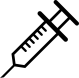 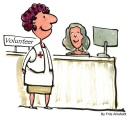 Christine Mese					           Cameron Simpson         Demmi-Sue McDermid					           Chloe Smith     Jacky Briscombe					           Clara Hunt	 Julie Cook					           Jess Gorman  Laura Thwaite					           Josh Hardcastle         Niomi Mcdermid					           Olivia LucasSvetla Ivanova					           Philip Wilson	          					           Zara Blackburn	Senior Operations Manager – Jayne GottingOperations Managers – Jacqui Hardcastle and Debbie Simpson*please note we may use other locum GP's and Nurses at busy times*General InformationOur Service	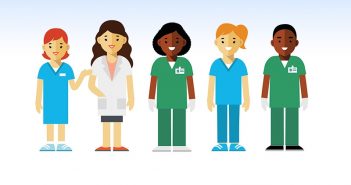 Yorkshire Health Network offer extended access primary care at 3 sites, Mowbray Square Medical Centre, Beech House and Ripon Hospital.Your GP practice will book your appointment for you and ask your consent to share your medical records with us. We currently assist the GP practices with blood tests, smears, dressing and GP face to face and telephone appointments. After your consultation we will up date your records and your practice to ensure that you receive the best medical care.ConfidentialityMedical and administrative records are held on computer. The rules of the Data Protection Act are rigorously applied and all details are strictly confidential. Staff are not allowed to access patients records unless their job requires them to do so.ComplaintsWe take all complaints very seriously and ensure that they are investigated thoroughly and fairly. Please let a member of staff know if you would like a copy of our complaints procedure.If you wish to make a complaint about Yorkshire Health Network Extended Access this should be made in writing to yhn.yorkshirehealthnetwork@nhs.net or by mail to the address below:Yorkshire Health NetworkRoom 6.35Windsor HouseCornwall RoadHarrogate, North YorkshireHG1 2PWHow you can help us 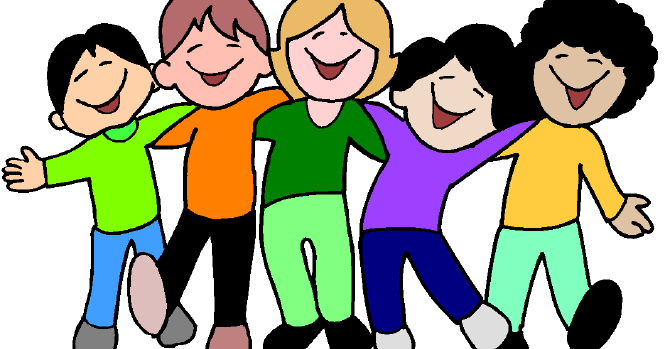 Our staff are here to help you but do welcome a degree of courtesy and we do have a policy of zero tolerance towards violent, threatening or abusive behaviour.Patients rights and responsibilitiesWe will always treat you with respect and believe that all patients have rights and responsibilities.We believe that you have a right to:Have a chaperone present if you wish.Confidentiality – personal information about your health is confidential and your practice will only share your records with us with your consent.Receive treatment regardless of race, gender, age, social class, religion, sexual orientation, appearance, disability or medical condition.We believe that patients responsibilities are :To treat our staff with courtesy and respect.To be on time for appointments.Contact Us 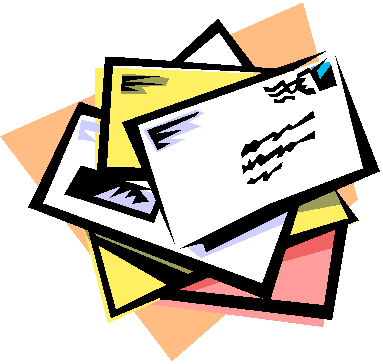 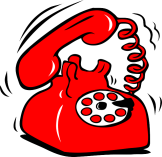 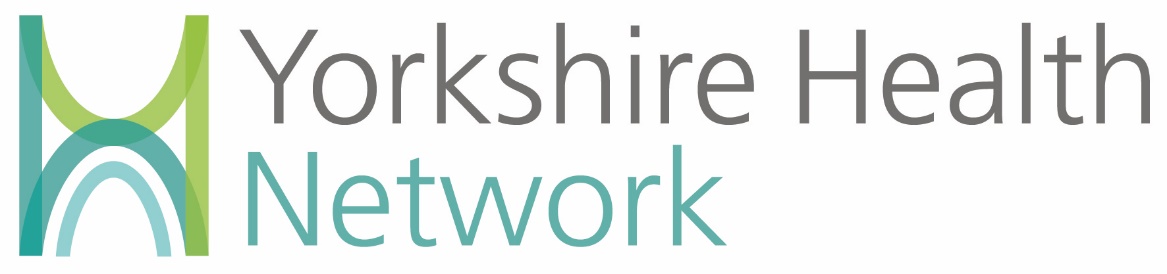 Yorkshire Health NetworkRoom 6.35Windsor HouseCornwall RoadHarrogateNorth YorkshireHG1 2PWTel: 01423 611060Email: yhn.yorkshirehealthnetwork@nhs.netOur site addressesMowbray Square Medical CentreMyrtle SquareHarrogateNorth YorkshireHG1 5ARBeech House1 Ash Tree RoadKnaresboroughHG5 0UBRipon HospitalFirby LaneRiponHG4 2PR